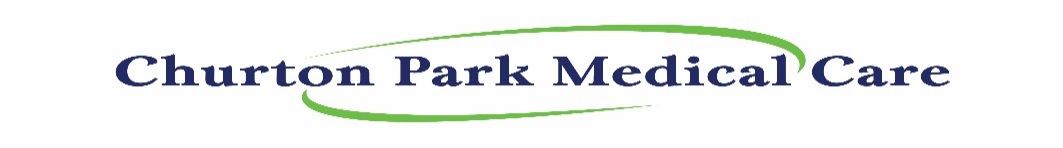 107c Westchester Drive, Churton Park, WELLINGTON 6037Phone (04) 477 0014 Fax (04) 477 0018Dr Tim Ngan Kee		NZMC 14036			Dr Cynthia Ngan Kee	NZMC 18392Dr Rebecca Randerson 	NZMC 20468			Dr Rachael Waters  	NZMC 20491Dr Linda Mellor 		NZMC 23617			Dr Shona Crorie 		NZMC 45529Dr May Tun		NZMC 45244			FOR GP2GP ELECTRONIC TRANSFERHealthlink EDI: cparkmclDate       /        /Dear Colleague:Thank you for taking care of this patient in the past. This person, (and the family members listed below), has asked to enrol with this practice, and has been accepted. We prefer to receive notes via GP2GP if you are able to. If you are unable to send via this method, please print off all notes and send to us. Thank you.*PLEASE TRANSFER ANY PENDING RECALLS*These can be found when printing “Front Sheet” before transferring GP2GPPrevious Medical Centre’s name and address: ____________________________________________________________________________________________________________________________________________________________________(Please note that signatures are required for all family members over the age of 16)Yours sincerelyMedical ReceptionistNAME                                                     DATE OF BIRTH                                                         SIGNATURE